МУНИЦИПАЛЬНОЕ АВТОНОМНОЕ ДОШКОЛЬНОЕ ОБРАЗОВАТЕЛЬНОЕ УЧРЕЖДЕНИЕ «СИНЕГЛАЗКА»Домашняя игротека«Развиваем речь, играя» 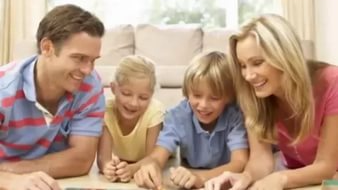 «Развиваем речь, играя» (домашняя игротека).	Очень важно содержание совместной деятельности ребенка и взрослого в ходе их общения. Взрослый выполняет в общении с ребёнком чрезвычайно важные роли развития его самосознания и уверенности в себе: во- первых, выражает свое отношение к окружающему, во — вторых, организует деятельность ребёнка с предметами окружающей обстановки, дает образец правильной речи. Поэтому взрослый играет большую роль в развитии речи и познавательных процессов детей.	Овладение речью ребёнком находится в тесной взаимосвязи с его умственно-психическим развитием. Расширение круга представлений ребёнка об окружающих предметах и явлениях, знакомя его с художественными произведениями, беседуя с ним на различные бытовые темы, близкие и доступные для понимания, взрослые, тем самым, не только расширяют кругозор, но и способствуют быстрейшему овладению правильной речью. Основной проводник в мир речевого общения и мышления для ребёнка - только взрослый, от которого зависит и сама организация содержательного детского общения. Не только речевые возможности, но и его внутренний мир, отношение к окружающим, познавательные способности и представление о себе во многом зависят от того, как общаются с ним взрослые, как и о чем они с ним разговаривают. Общение взрослого с ребёнком значительно обогащает, оживляет и повышает уровень общения дошкольника. 	. Для развития речи лучше использовать то, что дошкольнику интересно. А детям интересно играть. Далее представлены игры, в которые можно играть с детьми всюду: в детском саду, на прогулке, в гостях, дома.По дороге из детского сада (в детский сад).«Я заметил»: «Давай проверим, кто из нас самый внимательный. Будем называть предметы, мимо которых мы проходим; а еще обязательно укажем, какие они. Вот почтовый ящик – он синий. Я заметил кошку – она пушистая. Ребенок и взрослый могут называть увиденные объекты по очереди.«Волшебные очки»: «Представь, что у нас есть волшебные очки. Когда их надеваешь, то все становится красным (зеленым, синим и т.п.). Посмотри вокруг в волшебные очки, какого цвета все стало, скажи: красные сапоги, красный мяч, красный дом, красный нос, красный забор и пр.»«Давай искать на кухне слова»: Какие слова можно вынуть из борща? Винегрета? Кухонного шкафа? Плиты? и пр.«Угощаю»: «Давай вспомним вкусные слова и угостим друг друга». Ребенок называет «вкусное» слово и «кладет» вам на ладошку, затем вы ему, и так до тех пор, пока все не «съедите». Можно поиграть в «сладкие», «кислые», «соленые», «горькие» слова.«Приготовим сок»: «Из яблок сок… (яблочный); из груш… (грушевый); из слив… (сливовый); из вишни… (вишневый); из моркови, лимона, апельсина и т.п. Справились? А теперь наоборот: апельсиновый сок из чего? И т.д.»«Доскажи словечко»: Взрослый начинаете фразу, а ребенок заканчивает ее. Например:- Ворона каркает, а воробей… (чирикает). Сова летает, а заяц… (бегает, прыгает). У коровы теленок, а у лошади… (жеребенок) и т. п.;- Медведь осенью засыпает, а весной…- Пешеходы на красный свет стоят, а на зелёный…- Мокрое бельё развешивают, а сухое…- Вечером солнце заходит, а утром…«Отгадай, кто это»Взрослый произносит слова, а ребёнок отгадывает, к какому животному они подходят:- Прыгает, грызёт, прячется? (заяц)- Бодается, мычит, пасётся?- Крадётся, царапается, мяукает?- Шипит, извивается, ползает?Если справились, попробуйте поиграть наоборот. Пусть ребёнок говорит, что умеет делать животное, а вы попробуйте отгадать, кто это.«Отгадай предмет по его частям»- Четыре ножки, спинка, сиденье.- Корень ствол, ветки, листья.- Носик, крышка, ручка, донышко.- Корень, стебель, листья, лепестки.«Упрямые слова»Расскажите ребенку, что есть на свете «упрямые» слова, которые никогда не изменяются (кофе, платье, какао, кино, пианино, метро). «Я надеваю пальто. На вешалке висит пальто. У Маши красивое пальто. Я гуляю в пальто. Сегодня тепло, и все надели пальто и т.д.». Задавайте ребенку вопросы и следите, чтобы он не изменял слова в предложениях.«Исправь ошибку»: Взрослый читает предложения, а ребёнок исправляет и говорит правильно. Конура залезла в собаку. Лужа перепрыгнула через меня. Стул залез под котёнка. На лягушку прыгнула трава. Кустик спрятался за ёжика.«Перепутанница»: «Жили-были слова. Однажды они веселились, играли, танцевали. И не заметили, что перепутались. Помоги словам распутаться. Слова: ба-со-ка (собака, ло-во-сы (волосы), ле-ко-со (колесо), по-са-ги (сапоги) и пр.)»